WTCS QRP Cube User’s Guide
QRP – Indicator #2 RetentionOverview:	The QRP – Indicator #2 Retention Cube includes a Retention Metrics measure group and four dimension groups.  Dimensions can be used to uncover the who, what, when, and where in an effort to answer why high or low successful retention rates exist.  In essence, the Cube is meant to drive continuous improvement efforts by uncovering anomalies, and by providing actionable pieces of data. Cube Measure Group & Dimension Groups:Measure Group:Retention Metrics – program enrollees enrollment status and graduations are identified through district submissions in the Client Reporting System with program enrollments and graduations on the S9 record and enrollment status identified on the S3 record; retention metrics follow a cohort methodology where the cohort is generated in the cohort year based on the following requirements:Includes only first time program students who have not been enrolled in the program assessed during the four years previous to the year the cohort is generated, however, program enrollees in the cohort may have been enrolled in another program at any timeprogram enrollees in the cohort must be enrolled in at least one FTE generating course with a course completion status of 01-Pass, 02-Fail, 03-Incomplete, or 04-Withdrew in the year the cohort is generatedAssociate Degree (10) and Liberal Arts (20) program enrollees must be enrolled in at least one FTE generating Associate Degree (10) or Liberal Arts (20) aid code course Short-Term Tech Diploma (30), One-Year Tech Diploma (31), and Two-Year Tech Diploma (32) program enrollees must be enrolled in at least one FTE generating Associate Degree (10), Liberal Arts (20), Short-Term Tech Diploma (30), One-Year Tech Diploma (31), or Two-Year Tech Diploma (32) aid code courseApprenticeship (50) program enrollees must be enrolled in at least one FTE generating Apprenticeship (50) aid code course A cohort student is considered retained if they graduated within the years assessed or are still coded to the program and enrolled in at least one FTE generating course with a completion status of 01-Pass, 02-Fail, 03-Incomplete, or 04-Withdrew in the last year the cohort is assessed.  Degree and course enrollment combinations follow the same methodology as the above bullet points in the final year of assessment for retention.Measures:Semester to Semester Retention – Cohort Count – the unduplicated count of program enrollees for a specific program who meet the above cohort requirements with course enrollment in the fall termSemester to Semester Retention – Achieved Count – the unduplicated count of program enrollees from the cohort who graduated from the program assessed in the same year the cohort was generated or are enrolled in courses in the spring termSemester to Semester Retention – % Retained – the quotient of “Semester to Semester Retention – Achieved Count” and “Semester to Semester Retention – Cohort Count”  2nd Year Retention – Cohort Count – the unduplicated count of program enrollees for a specific program who meet the above cohort requirements2nd Year Retention – Achieved Count – the unduplicated count of program enrollees from the cohort who graduated from the program assessed in the same year the cohort was generated or in the second year or are enrolled in courses in the second year2nd Year Retention – % Retained – the quotient of “2nd Year Retention – Achieved Count” and “2nd Year Retention – Cohort Count” ****3rd, 4th, 5th, and 6th Year Retention metrics follow the same methodology, but extend the length for assessing retentionDimension Group:Client Demographic – data is sourced to the WTCS Client Reporting SystemDimensions:Academically Disadvantaged – reference definitions in the Client Reporting System Manual; based on Academically Disadvantaged fieldAge Group – calculated age as of June 1st of the fiscal year in question; age is based on Birth Date field in Client Reporting; age is grouped into the following categories; <18, 18-24, 25-29, 30-34, 35-44, 45-54, 55-61, 62 and Older, and Unknown when Client date of birth is not reportedClient Number – WTCS assigned number for each Client reported in Client ReportingCounty of Residence – reference definitions in the Client Reporting System Manual; based on County Code fieldDisability – reference definitions in the Client Reporting System Manual; based on Person with Disability fieldDisplaced Homemaker – reference definitions in the Client Reporting System Manual; based on Displaced Homemaker fieldDistrict of Residence – reference definitions in the Client Reporting System Manual; based on WTCS District of Residence fieldDistrict Student Id – reference definitions in the Client Reporting System Manual; based on District Student ID fieldEconomically Disadvantaged – reference definitions in the Client Reporting System Manual; based on Economically Disadvantaged fieldEffort District – the WTCS district a high school is located in, per the district boundaries defined in WTCS State Board policy; this code is not reported, but is added to the high school tables to allow Technical Colleges and the System Office to see where high school attendees/graduates from the various Technical College districts enrollFull-time 24 Or More Credits – calculation of the sum of credits enrolled in during the said academic year; includes credits across all aid codes from Client ReportingGender – reference definitions in the Client Reporting System Manual; based on Sex Code fieldHigh School Graduation Year – reference definitions in the Client Reporting System Manual; based on Year of High School Graduation fieldHigh School Last Attended - reference definitions in the Client Reporting System Manual; based on High School Attended fieldHighest Credential Received - reference definitions in the Client Reporting System Manual; based on Highest Credential Received at Enrollment fieldHighest Grade Completed - reference definitions in the Client Reporting System Manual; based on Highest Grade Completed at Enrollment fieldIncarcerated - reference definitions in the Client Reporting System Manual; based on Incarcerated fieldLimited English Proficiency - reference definitions in the Client Reporting System Manual; based on Limited English Proficiency fieldMinority - reference definitions in the Client Reporting System Manual; based on Ethnic Code/Race field; minority status of “Yes” includes American Indian/Alaskan Native, Asian, Black, Hispanic, Multiple, Pacific Islander; minority status of “No” includes White and Unknown Municipality of Residence - reference definitions in the Client Reporting System Manual; based on Municipality Code fieldProgram Enrollee – Student has an S9 record in Client Reporting in the said academic yearProgram Graduate – Student has an S9 graduate record in Client Reporting in the said academic yearRace Ethnicity - reference definitions in the Client Reporting System Manual; based on Ethnic Code/Race fieldSingle Parent - reference definitions in the Client Reporting System Manual; based on Single Parent fieldWork Status - reference definitions in the Client Reporting System Manual; based on Work Status at Enrollment fieldDimension Group:Cohort Year – data is sourced to the WTCS Client Reporting System; the year the cohort is generatedDimensions:Cohort Year – reference definitions in the Client Reporting System Manual; based on Fiscal Year fieldDimension Group:Districts – data is sourced to the WTCS Client Reporting SystemDimensions:District – reference definitions in the Client Reporting System Manual; combined field including the District Number field reported in the Client Reporting System and the associated district nameDistrict Code – reference definitions in the Client Reporting System Manual; based on District Number fieldDistrict Initials – initials of district based on the District Number field in the Client Reporting SystemDistrict Name – district name based on the District Number field in the Client Reporting SystemDistrict Short Name – district name excluding “Technical College” verbiage; based on the District Number field in the Client Reporting SystemDimension Group:Program – data is sourced to the WTCS Client Reporting SystemDimensions:Career Cluster – Each program is assigned a Career Cluster; more information can be found on MyWTCSCIP Code – Classification of Instructional Programs (CIP) assigned to an academic program during the program approval processDivision – Each program is assigned a Division; division is assigned based on the first digit of the programs instructional areaInstructional Area – the description associated with the three digit instructional area code within the program numberInstructional Area Code – the three digit instructional area code associated with a program number ex. program number = 10-101-1 and instructional area code = 101NTO Bias – identifies if a “Male Gender Bias”, “Female Gender Bias”, or “No Bias” exists for a programProgram – combination of the program number and the program title associated with the program numberProgram Aid Code – the first two digits of the program numberProgram Number – reference definitions in the Client Reporting System Manual; based on Program Number fieldDimension Group:Program Type – data is sourced to the WTCS Program Approval SystemDimensions:Program Type – Programs can be assigned a program type that can be unique to the district; this is the field that the WTCS uses to flag Embedded Technical Diplomas, shared programs, etc.Dimension Group:Report Year – data is sourced to the WTCS Client Reporting System; the last year the cohort is assessedDimensions:Report Year – reference definitions in the Client Reporting System Manual; based on Fiscal Year fieldHow to Use the Data:The purpose of the QRP Cubes is to provide Colleges with business intelligence resources to drive continuous improvement efforts.  Below are some example uses of the various dimension groups to assist in continuous improvement.Cube Combination Examples:Identify QRP Retention indicators for a program.Connect to the WTCS server through the Cisco VPN.  Open Excel and connect to the QRP – Indicator #2 Retention Cube.  Reference the OLAP Cube Connection Requirements and Instructions for District Users document for full instructions on connecting to the Cubes.  Once connected, replicate the below Cube combination.  The resulting combination will provide you with retention rates for a specific program.  The Grand Total row will identify overall retention rates and student cohort counts for all years assessed.  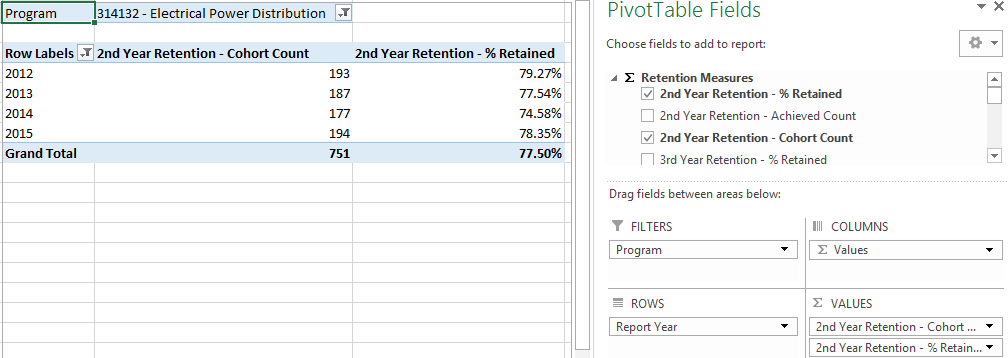 Identify QRP Retention indicators for a program for your district and other districts.Connect to the WTCS server through the Cisco VPN.  Open Excel and connect to the QRP – Indicator #2 Retention Cube.  Reference the OLAP Cube Connection Requirements and Instructions for District Users document for full instructions on connecting to the Cubes.  Once connected, replicate the below Cube combination.  The resulting combination will provide you with retention rates for a specific program by district.  This combination can be used for benchmarking purposes.  The individual district row will identify retention rates for the district.  The Grand Total column will identify retention rates for all of the years included in the analysis for each row. The Grand Total row will identify overall retention rates for all districts assessed by year.  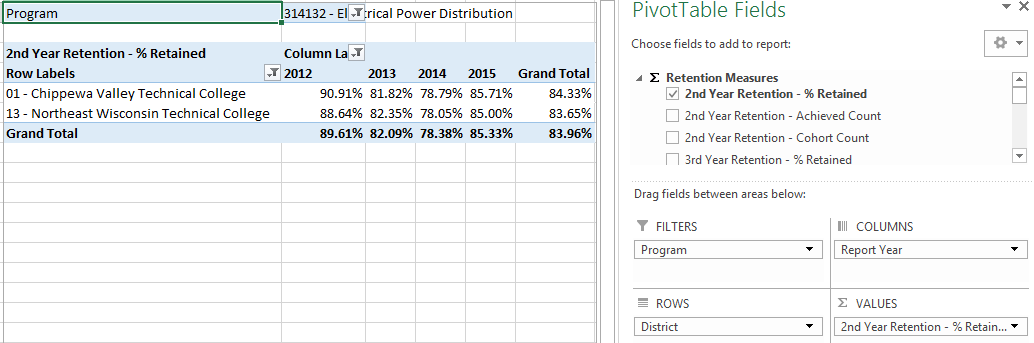 Identify retention rates by demographic groups for a program.Connect to the WTCS server through the Cisco VPN.  Open Excel and connect to the QRP – Indicator #2 Retention Cube.  Reference the OLAP Cube Connection Requirements and Instructions for District Users document for full instructions on connecting to the Cubes.  Once connected, replicate the below Cube combination.  The resulting combination will provide you with retention rates for a specific program broken out by student demographics.  The Grand Total column will identify retention rates for all of the years included in the analysis for each row. The Grand Total row will identify overall retention rates for all demographic variables assessed by year.  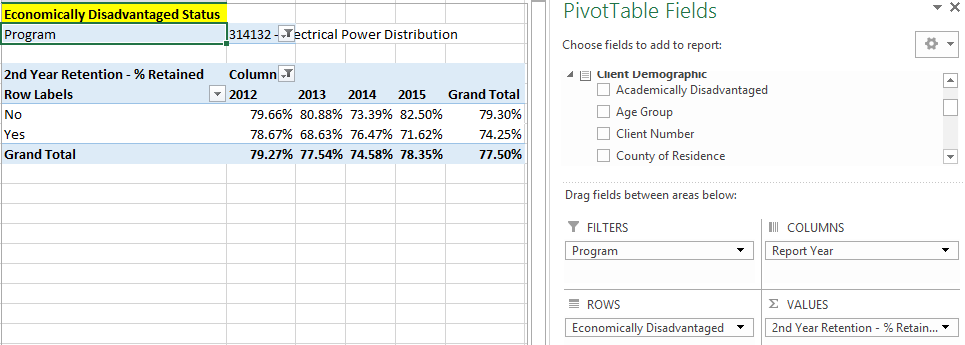 Track retention rates for multiple years out for the same cohort by program.Connect to the WTCS server through the Cisco VPN.  Open Excel and connect to the QRP – Indicator #2 Retention Cube.  Reference the OLAP Cube Connection Requirements and Instructions for District Users document for full instructions on connecting to the Cubes.  Once connected, replicate the below Cube combination.  The resulting combination will demonstrate how you can track the same cohort for multiple years; note the cohort counts are the same based on the metric and report year combination.  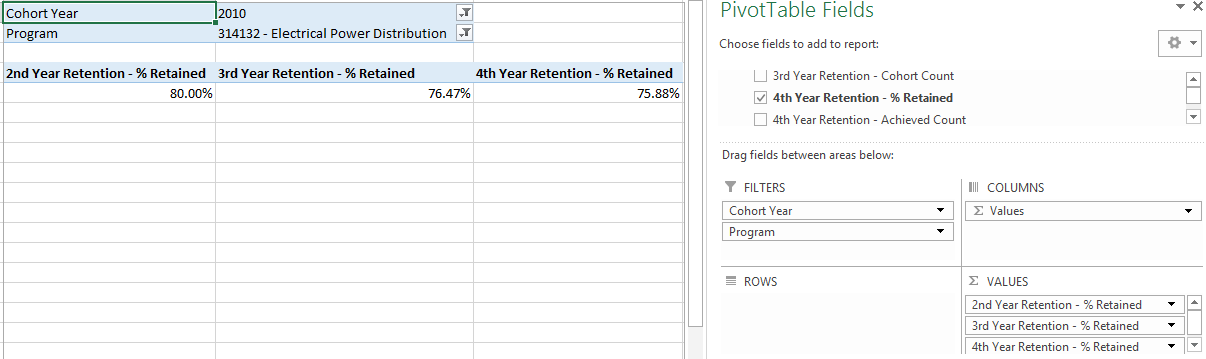 Drill-Through Capabilities:Excel 2013 or more recent versions allow end-users to drill-through QRP Indicator measures within the Cubes.  Follow these steps to drill-through:Select the measure cell you want to drill-through.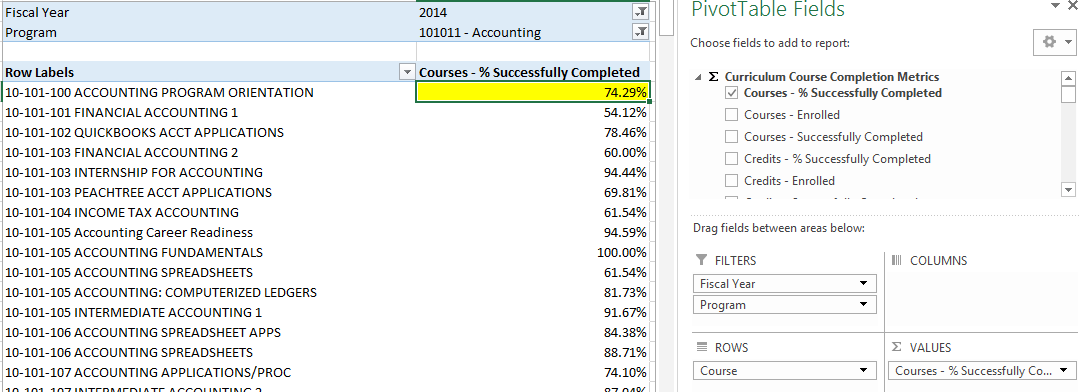 Right-click in the field and select “Quick Explore”.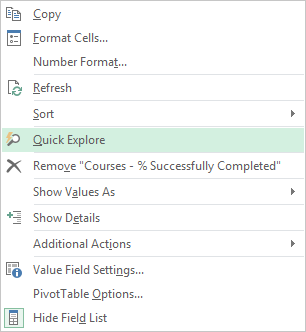 An “Explore” menu will populate – select a field within the available dimensions that you would like to drill-through to get more details and double-click.  In this example, “Academically Disadvantaged” is selected.  The resulting output shows the measure for the field selected in step one, and is broken out by the field selected in step three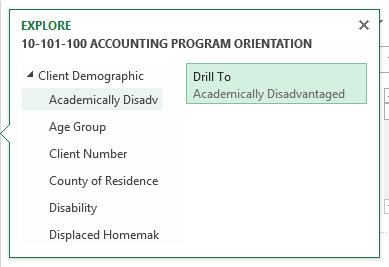  Commonly Asked Questions:Where does the data come from within the Cubes?Data within the Cubes is sourced to the data the districts supply in Client Reporting submissions.Can I track a cohort of students longitudinally to identify in what year retention rates plateau?Yes, the cubes allow you to track retention rates from 2nd year to 6th year retention.  Cube combination example four demonstrates this capability.Dimension GroupExample UsesClient DemographicIdentify which demographic groups are positively or negatively impacting QRP indicators.Cohort YearTrack a cohort for up to six years to identify tipping points in retention.DistrictsBenchmark successes or areas for improvement with other districts.  Data can be used to prompt an in-depth conversation with other districts for best-practice sharing.ProgramsIdentify which programs have high or low success rates and identify QRP indicator benchmarks by career cluster or division.Report YearIdentify trends for QRP indicators.